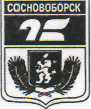 АДМИНИСТРАЦИЯ ГОРОДА СОСНОВОБОРСКАПОСТАНОВЛЕНИЕ07 февраля 2023  	                                    №161В соответствии со ст.179 Бюджетного кодекса РФ, постановлением администрации г.Сосновоборска от 18.09.2013 № 1564 «Об утверждении Порядка принятия решений и разработке муниципальных программ города Сосновоборска, их формировании и реализации», постановлением администрации города от 06.11.2013 № 1847 «Об утверждении Перечня муниципальных программ города Сосновоборска», руководствуясь статьями 24, 26, 38 Устава города Сосновоборска Красноярского края, ПОСТАНОВЛЯЮ1. Внести следующие изменения в постановление администрации города Сосновоборска от 12 ноября 2021 года № 1369 «Об утверждении муниципальной программы «Культура города Сосновоборска»:1.1. В приложении № 1 к постановлению «Паспорт муниципальной программы» раздел «Ресурсное обеспечение Программы» изложить в новой редакции:1.2.  приложение № 1 к муниципальной программе «Культура города Сосновоборска» изложить в новой редакции согласно приложению 1 к настоящему постановлению;1.3. приложение № 2 к муниципальной программе «Культура города Сосновоборска» изложить в новой редакции согласно приложению 2 к настоящему постановлению;1.4. приложение № 3 к муниципальной программе «Культура города Сосновоборска» изложить в новой редакции согласно приложению 3 к настоящему постановлению;1.5. в приложении № 4 к муниципальной программе «Культура города Сосновоборска» в паспорте подпрограммы 1 «Развитие библиотечного и музейного дела» раздел «Объемы и источники финансирования подпрограммы» изложить в следующей редакции:	1.6. в приложении № 4 пункт 2.7. «Обоснование финансовых, материальных и трудовых затрат (ресурсное обеспечение подпрограммы) с указанием источников финансирования» раздела 2 «Основные разделы Подпрограммы» подпрограммы 1 «Развитие библиотечного и музейного дела» изложить в новой редакции:	Общий объем финансирования подпрограммы – 50 669, 65 тыс. руб., в том числе по годам:2022 год – 19 988,05 тыс. руб.;2023 год – 16 114, 30 тыс. руб.;2024 год – 15 567, 30 тыс. руб.Общий объем финансирования за счет средств федерального бюджета – 57, 72 тыс. руб., из них по годам:2022 год – 19, 24 тыс. руб.;2023 год – 19, 24 тыс. руб.;2024 год – 19, 24 тыс. руб.Общий объем финансирования за счет средств краевого бюджета – 107, 88 тыс. руб., из них по годам:2022 год – 35, 96 тыс. руб.;2023 год – 35, 96 тыс. руб.;2024 год – 35, 96 тыс. руб.Общий объем финансирования за счет средств муниципального бюджета – 45 854, 05 тыс. руб., из них по годам:2022 год – 17 382, 85 тыс. руб.;2023 год – 14 509, 10 тыс. руб.;2024 год – 13 962, 10 тыс. руб.Общий объем финансирования из внебюджетных источников – 4 650, 00 тыс. руб., из них по годам:2022 год – 1 550, 00 тыс. руб.;2023 год – 1 550, 00 тыс. руб.;2024год – 1 550,00 тыс. руб.	1.7. приложение № 2 к подпрограмме 1 «Развитие библиотечного 
и музейного дела», реализуемой в рамках муниципальной программы «Культура города Сосновоборска» изложить в новой редакции согласно приложению 4 к настоящему постановлению;	1.8. в приложении № 5 к муниципальной программе «Культура города Сосновоборска» в паспорте подпрограммы 2 «Развитие дополнительного образования в области культуры и искусства» раздел «Объемы и источники финансирования подпрограммы» изложить в следующей редакции:1.9. В приложении № 5 к муниципальной программе «Культура 
города Сосновоборска» пункт 2.7. «Обоснование финансовых, материальных и трудовых затрат (ресурсное обеспечение подпрограммы) с указанием источников финансирования» раздела 2 «Основные разделы Подпрограммы» подпрограммы 2 «Развитие дополнительного образования в области культуры и искусства» изложить в новой редакции:	«Финансовое обеспечение реализации мероприятий подпрограммы осуществляется за счет средств муниципального бюджета, краевого и внебюджетных источников финансирования.Общий объем финансирования подпрограммы – 69 935,01 в том числе по годам: 2022 год – 25 151,07 тыс. руб.;2023 год – 22 483, 14 тыс. руб.;2024 год – 22 300, 80 тыс. руб.Общий объем финансирования за счет средств федерального бюджета – 0,00  тыс. рублей, из них по годам:2022 год – 0,00 тыс. руб.;2023 год – 0,00 тыс. руб.;2024 год – 0,00 тыс. руб.Общий объем финансирования за счет средств краевого бюджета – 0,00 тыс. руб., из них по годам:2022 год – 0,0 тыс. руб.;2023 год – 0,00 тыс. руб.;2024 год – 0,00 тыс. руб.Общий объем финансирования за счет средств муниципального бюджета – 66 835, 01 тыс. рублей, из них по годам:2022 год – 24 051,07 тыс. руб.;2023 год – 21 483, 14 тыс. руб.;2024 год – 21 300, 80 тыс. руб.Общий объем финансирования из внебюджетных источников – 3 100, 00 тыс. руб., в том числе по годам:2022 год – 1 100, 00 тыс. руб.;2023 год – 1 000,00 тыс. руб.;2024 год – 1 000,00 тыс. руб.	1.10. приложение № 2 к подпрограмме 2 «Развитие дополнительного образования в области культуры  и искусства», реализуемой в рамках муниципальной программы «Культура города Сосновоборска» изложить в новой редакции согласно приложению 5 к настоящему постановлению;	1.11. приложение № 6 к муниципальной программе «Культура города Сосновоборска» в паспорте подпрограммы 3 «Искусство и народное творчество» раздел «Объемы и источники финансирования подпрограммы» изложить в следующей редакции:	1.12. в приложении № 6 к муниципальной программе «Культура города Сосновоборска» пункт 2.7. «Обоснование финансовых, материальных и трудовых затрат (ресурсное обеспечение подпрограммы) с указанием источников финансирования» раздела 2 «Основные разделы Подпрограммы» подпрограммы 3 «Искусство и народное творчество» изложить в следующей редакции:Общий объем финансирования подпрограммы – 83 298, 00 тыс.руб., из них по годам:2022 год – 33 836, 43 тыс. руб.;2023 год – 24 210, 27 тыс. руб.;2024 год – 25 251, 30 тыс. руб. Общий объем финансирования за счет средств федерального бюджета – 2 961, 83 руб., из них по годам:2022 год –0,00 тыс. руб.;2023 год – 840, 00 тыс. руб.;2024 год – 2 121, 83 тыс. руб.Общий объем финансирования за счет средств краевого бюджета – 1 209, 77 руб., из них по годам:2022 год – 0,00 тыс. руб.;2023 год – 343, 10 тыс. руб.;2024 год – 866, 67 тыс. руб. Общий объем финансирования за счет средств муниципального бюджета – 67 262, 40 руб., из них по годам:2022 год – 29 286, 43 тыс. руб.;2023 год – 19 370, 17 тыс. руб.;2024 год – 18 605, 80 тыс. руб.Общий объем финансирования из внебюджетных источников – 11 864, 00 тыс. руб., в том числе по годам:2022 год – 4 550, 00 тыс. руб.;2023 год – 3 657,00 тыс. руб.;2024 год – 3 657,00 тыс. руб.1.13. приложение № 2 к подпрограмме 3 «Искусство и народное творчество», реализуемой в рамках муниципальной программы «Культура города Сосновоборска» изложить в новой редакции согласно приложению 6 к настоящему постановлению;1.14 в приложении № 7 к муниципальной программе «Культура города Сосновоборска» в паспорте подпрограммы 4 «Обеспечение условий реализации программы и прочие мероприятия» раздел «Объемы и источники финансирования подпрограммы» изложить в следующей редакции:	1.15. в приложении № 7 к муниципальной программе «Культура города Сосновоборска» пункт 2.7. «Обоснование финансовых, материальных и трудовых затрат (ресурсное обеспечение подпрограммы) с указанием источников финансирования» раздела 2 «Основные разделы Подпрограммы» подпрограммы 4 «Обеспечение условий реализации программы и прочие мероприятия» изложить в следующей редакции:Общий объем финансирования подпрограммы – 261 779, 03 тыс. руб., из них по годам:2022 год – 95 458, 70 тыс. рублей;2023 год – 80 776, 33 тыс. рублей;2024 год – 85 544, 00 тыс. рублей.Общий объем финансирования за счет средств краевого бюджета – 3 958, 03 тыс. рублей, из них по годам:2022 год – 3 958, 03 тыс. рублей;2023 год – 0,00 тыс. рублей;2024 год – 0,00 тыс. рублей.                Общий объем финансирования за счет средств муниципального бюджета – 257 821, 00 тыс. руб., из них по годам:2022 год – 91 500, 67 тыс. рублей;2023 год – 80 776, 33 тыс. рублей;2024 год – 85 544, 00 тыс. рублей.1.16. приложение № 2 к подпрограмме 4 «Обеспечение условий реализации программы и прочие мероприятия», реализуемой в рамках муниципальной программы «Культура города Сосновоборска» изложить в новой редакции согласно приложению 7 к настоящему постановлению.2. Постановление вступает в силу после официального опубликования в общественно-политической газете «Рабочий». 3. Контроль за исполнением постановления возложить на заместителя Главы города по социальным вопросам (Е.О. Романенко).Глава города Сосновоборска 		           	               А.С. КудрявцевИнформация о распределении планируемых расходов по отдельным мероприятиям программы, подпрограммам муниципальной программы «Культура города Сосновоборска»Приложение 2
к постановлению администрации
 города Сосновоборска
от 07.02.2023  №161
Приложение № 2к муниципальной программе «Культура города Сосновоборска»Информация о ресурсном обеспечении и прогнозной оценке расходов на реализацию целей муниципальной программы «Культура города Сосновоборска» с учетом источников финансирования, в том числе средств федерального бюджета, бюджета субъекта РФ и муниципального бюджета и внебюджетных источников финансированияПриложение 3
к постановлению администрации
 города Сосновоборска
от 07.02.2023  №161
Приложение № 3к муниципальной программе «Культура города Сосновоборска»Прогноз сводных показателей муниципальных заданийПеречень мероприятий подпрограммы «Развитие библиотечного и музейного дела»Перечень мероприятий подпрограммы «Развитие дополнительного образования в области культуры и искусства»Перечень мероприятий подпрограммы «Искусство и народное творчество»Перечень мероприятий подпрограммы «Обеспечение условий реализации программы и прочие мероприятия»О внесении изменений в постановление администрации города Сосновоборска от 12.11.2021г №1369 «Об утверждении муниципальной программы «Культура города Сосновоборска»Ресурсное обеспечение ПрограммыОбщий объем финансирования Программы – 465 681,69 тыс. руб., в том числе по годам:2022 – 173 434,25 тыс. руб.;2023 – 143 584,04 тыс. руб.;2024 – 148 663,40 тыс. руб.Общий объем финансирования Программы за счет средств муниципального бюджета – 437 772,46 тыс. руб., в том числе по годам:2022 – 162 221, 02 тыс. руб.;2023 – 136 138, 74 тыс. руб.;2024 – 139 412,70 тыс. руб.Общий объем финансирования Программы за счет средств федерального бюджета – 3 019, 55 тыс. руб., в том числе по годам:2022 – 19, 24 тыс. руб.;2023 – 859, 24 тыс. руб.;2024 – 2 141, 07 тыс. руб.Общий объем финансирования Программы за счет краевого бюджета 5 275, 68 тыс. руб., в том числе по годам:2022 – 3 993, 99 тыс. руб.;2023 – 379, 06 тыс. руб.;2024 – 902, 63 тыс. руб.Общий объем финансирования за счет внебюджетных источников – 19 614, 00 тыс. руб., в том числе по годам:2022 – 7 200, 00 тыс. руб.;2023 – 6 207, 00 тыс. руб.;2024 – 6 207, 00 тыс. руб.Объемы 
и источники финансирования подпрограммыОбщий объем финансирования подпрограммы – 50 669, 65 тыс. руб., в том числе по годам:2022 год – 19 988,05 тыс. руб.;2023 год – 16 114, 30 тыс. руб.;2024 год – 15 567, 30 тыс. руб.Общий объем финансирования за счет средств федерального бюджета – 57, 72 тыс. руб., из них по годам:2022 год – 19, 24 тыс. руб.;2023 год – 19, 24 тыс. руб.;2024 год – 19, 24 тыс. руб.Общий объем финансирования за счет средств краевого бюджета – 107, 88 тыс. руб., из них по годам:2022 год – 35, 96 тыс. руб.;2023 год – 35, 96 тыс. руб.;2024 год – 35, 96 тыс. руб.Общий объем финансирования за счет средств муниципального бюджета – 45 854, 05 тыс. руб., из них по годам:2022 год – 17 382, 85 тыс. руб.;2023 год – 14 509, 10 тыс. руб.;2024 год – 13 962, 10 тыс. руб.Общий объем финансирования из внебюджетных источников – 4 650, 00 тыс. руб., из них по годам:2022 год – 1 550, 00 тыс. руб.;2023 год – 1 550, 00 тыс. руб.;2024год – 1 550,00 тыс. руб.Объемы и источники финансирования подпрограммы Общий объем финансирования подпрограммы – 69 935,01 в том числе по годам: 2022 год – 25 151,07 тыс. руб.;2023 год – 22 483, 14 тыс. руб.;2024 год – 22 300, 80 тыс. руб.Общий объем финансирования за счет средств федерального бюджета – 0,00  тыс. рублей, из них по годам:2022 год – 0,00 тыс. руб.;2023 год – 0,00 тыс. руб.;2024 год – 0,00 тыс. руб.Общий объем финансирования за счет средств краевого бюджета – 0,00 тыс. руб., из них по годам:2022 год – 0,0 тыс. руб.;2023 год – 0,00 тыс. руб.;2024 год – 0,00 тыс. руб.Общий объем финансирования за счет средств муниципального бюджета – 66 835, 01 тыс. рублей, из них по годам:2022 год – 24 051,07 тыс. руб.;2023 год – 21 483, 14 тыс. руб.;2024 год – 21 300, 80 тыс. руб.Общий объем финансирования из внебюджетных источников – 3 100, 00 тыс. руб., в том числе по годам:2022 год – 1 100, 00 тыс. руб.;2023 год – 1 000,00 тыс. руб.;2024 год – 1 000,00 тыс. руб.Объемы и источники финансирования подпрограммы Общий объем финансирования подпрограммы – 83 298, 00 тыс.руб., из них по годам:2022 год – 33 836, 43 тыс. руб.;2023 год – 24 210, 27 тыс. руб.;2024 год – 25 251, 30 тыс. руб. Общий объем финансирования за счет средств федерального бюджета – 2 961, 83 руб., из них по годам:2022 год –0,00 тыс. руб.;2023 год – 840, 00 тыс. руб.;2024 год – 2 121, 83 тыс. руб.Общий объем финансирования за счет средств краевого бюджета – 1 209, 77 руб., из них по годам:2022 год – 0,00 тыс. руб.;2023 год – 343, 10 тыс. руб.;2024 год – 866, 67 тыс. руб. Общий объем финансирования за счет средств муниципального бюджета – 67 262, 40 руб., из них по годам:2022 год – 29 286, 43 тыс. руб.;2023 год – 19 370, 17 тыс. руб.;2024 год – 18 605, 80 тыс. руб.Общий объем финансирования из внебюджетных источников – 11 864, 00 тыс. руб., в том числе по годам:2022 год – 4 550, 00 тыс. руб.;2023 год – 3 657,00 тыс. руб.;2024 год – 3 657,00 тыс. руб.Объемы и источники финансирования подпрограммы Общий объем финансирования подпрограммы – 261 779, 03 тыс. руб., из них по годам:2022 год – 95 458, 70 тыс. рублей;2023 год – 80 776, 33 тыс. рублей;2024 год – 85 544, 00 тыс. рублей.Общий объем финансирования за счет средств краевого бюджета – 3 958, 03 тыс. рублей, из них по годам:2022 год – 3 958, 03 тыс. рублей;2023 год – 0,00 тыс. рублей;2024 год – 0,00 тыс. рублей.                Общий объем финансирования за счет средств муниципального бюджета – 257 821, 00 тыс. руб., из них по годам:2022 год – 91 500, 67 тыс. рублей;2023 год – 80 776, 33 тыс. рублей;2024 год – 85 544, 00 тыс. рублей.Приложение №1
к постановлению администрации
 города Сосновоборска
от 07.02.2023  №161Приложение № 1к муниципальной программе«Культура города Сосновоборска»Статус (муниципальная программа, подпрограмма)Наименование  программы, подпрограммыНаименование ГРБСКод бюджетной классификацииКод бюджетной классификацииКод бюджетной классификацииКод бюджетной классификацииРасходы (тыс. руб.), годыРасходы (тыс. руб.), годыРасходы (тыс. руб.), годыРасходы (тыс. руб.), годыСтатус (муниципальная программа, подпрограмма)Наименование  программы, подпрограммыНаименование ГРБСГРБСРзЦСРВРочередной финансовый годпервый год планового периода второй год планового периодаИтого на периодСтатус (муниципальная программа, подпрограмма)Наименование  программы, подпрограммыНаименование ГРБСГРБСПрЦСРВРочередной финансовый годпервый год планового периода второй год планового периодаИтого на периодМуниципальная программа«Культура города Сосновоборска»всего расходные обязательства по программеXXXX173 434,25143 584,04148 663,40465 681,69Муниципальная программа«Культура города Сосновоборска»в том числе ГРБС:XXXXМуниципальная программа«Культура города Сосновоборска»УКСТМ062XXX173 434,25143 584,04148 663,40465 681,69Подпрограмма 1Развитие библиотечного и музейного делавсего расходные обязательства по программеXXXX18 988,0516 114,3015 567,3050 669,65Подпрограмма 1Развитие библиотечного и музейного делав том числе ГРБС:XXXXПодпрограмма 1Развитие библиотечного и музейного делаУКСТМ062XXX18 988,0516 114,3015 567,3050 669,65Подпрограмма 2Развитие дополнительного образования в области культуры и искусстввсего расходные обязательства по программеXXXX25 151,0722 483,1422 300,8069 935,01Подпрограмма 2Развитие дополнительного образования в области культуры и искусствв том числе ГРБС:XXXXПодпрограмма 2Развитие дополнительного образования в области культуры и искусствУКСТМ062XXX25 151,0722 483,1422 300,8069 935,01Подпрограмма 3Искусство и народное творчествовсего расходные обязательства по программеXXXX33 836,4324 210,2725 251,3083 298,00Подпрограмма 3Искусство и народное творчествов том числе ГРБС:XXXXПодпрограмма 3Искусство и народное творчествоУКСТМ062XXX33 836,4324 210,2725 251,3083 298,00Подпрограмма 4Обеспечение условий реализации программы и прочие мероприятиявсего расходные обязательства по программеXXXX95 458,7080 776,3385 544,00261 779,03Подпрограмма 4Обеспечение условий реализации программы и прочие мероприятияв том числе ГРБС:XXXXПодпрограмма 4Обеспечение условий реализации программы и прочие мероприятияУКСТМ062XXX95 458,7080 776,3385 544,00261 779,03СтатусНаименование муниципальной программы, подпрограммы муниципальной программы, Ответственный исполнитель, соисполнителиИсточники финансированияОценка расходов(тыс. руб.), годыОценка расходов(тыс. руб.), годыОценка расходов(тыс. руб.), годыОценка расходов(тыс. руб.), годыСтатусНаименование муниципальной программы, подпрограммы муниципальной программы, Ответственный исполнитель, соисполнителиИсточники финансированияочередной финансовый год первый год планового периодавторой год планового периода итого на периодМуниципальная программаКультура города Сосновоборска (Ответственный исполнитель УКСТМ)Всего173 434,25143 584,04148 663,40465 681,69Муниципальная программаКультура города Сосновоборска (Ответственный исполнитель УКСТМ)в том числе:Муниципальная программаКультура города Сосновоборска (Ответственный исполнитель УКСТМ)федеральный бюджет19,24859,242 141,073 019,55Муниципальная программаКультура города Сосновоборска (Ответственный исполнитель УКСТМ)краевой бюджет3 993,99379,06902,635 275,68Муниципальная программаКультура города Сосновоборска (Ответственный исполнитель УКСТМ)внебюджетные источники7 200,006 207,006 207,0019 614,00Муниципальная программаКультура города Сосновоборска (Ответственный исполнитель УКСТМ)муниципальный бюджет162 221,02136 138,74139 412,70437 772,46Муниципальная программаКультура города Сосновоборска (Ответственный исполнитель УКСТМ)юридические лица0,000,000,000,00Подпрограмма 1Развитие библиотечного и музейного дела (Ответственный исполнитель УКСТМ)Всего18 988,0516 114,3015 567,3050 669,65Подпрограмма 1Развитие библиотечного и музейного дела (Ответственный исполнитель УКСТМ)в том числе:Подпрограмма 1Развитие библиотечного и музейного дела (Ответственный исполнитель УКСТМ)УКСТМ18 988,0516 114,3015 567,3050 669,65Подпрограмма 1Развитие библиотечного и музейного дела (Ответственный исполнитель УКСТМ)федеральный бюджет19,2419,2419,2457,72Подпрограмма 1Развитие библиотечного и музейного дела (Ответственный исполнитель УКСТМ)краевой бюджет35,9635,9635,96107,88Подпрограмма 1Развитие библиотечного и музейного дела (Ответственный исполнитель УКСТМ)внебюджетные источники1 550,001 550,001 550,004 650,00Подпрограмма 1Развитие библиотечного и музейного дела (Ответственный исполнитель УКСТМ)муниципальный бюджет17 382,8514 509,1013 962,1045 854,05Подпрограмма 1Развитие библиотечного и музейного дела (Ответственный исполнитель УКСТМ)юридические лица0,000,000,000,00Подпрограмма 2Развитие дополнительного образования в области культуры и искусства (Ответственный исполнитель УКСТМ)Всего25 151,0722 483,1422 300,8069 935,01Подпрограмма 2Развитие дополнительного образования в области культуры и искусства (Ответственный исполнитель УКСТМ)в том числе:Подпрограмма 2Развитие дополнительного образования в области культуры и искусства (Ответственный исполнитель УКСТМ)УКСТМ25 151,0722 483,1422 300,8069 935,01Подпрограмма 2Развитие дополнительного образования в области культуры и искусства (Ответственный исполнитель УКСТМ)федеральный бюджет0,000,000,000,00Подпрограмма 2Развитие дополнительного образования в области культуры и искусства (Ответственный исполнитель УКСТМ)краевой бюджет0,000,000,000,00Подпрограмма 2Развитие дополнительного образования в области культуры и искусства (Ответственный исполнитель УКСТМ)внебюджетные источники1 100,001 000,001 000,003 100,00Подпрограмма 2Развитие дополнительного образования в области культуры и искусства (Ответственный исполнитель УКСТМ)муниципальный бюджет24 051,0721 483,1421 300,8066 835,01Подпрограмма 2Развитие дополнительного образования в области культуры и искусства (Ответственный исполнитель УКСТМ)юридические лица0,000,000,000,00Подпрограмма 3Искусство и народное творчество (Ответственный исполнитель УКСТМ)Всего33 836,4324 210,2725 251,3083 298,00Подпрограмма 3Искусство и народное творчество (Ответственный исполнитель УКСТМ)в том числе:Подпрограмма 3Искусство и народное творчество (Ответственный исполнитель УКСТМ)УКСТМ33 836,4324 210,2725 251,3083 298,00Подпрограмма 3Искусство и народное творчество (Ответственный исполнитель УКСТМ)федеральный бюджет0,00840,002 121,832 961,83Подпрограмма 3Искусство и народное творчество (Ответственный исполнитель УКСТМ)краевой бюджет0,00343,10866,671 209,77Подпрограмма 3Искусство и народное творчество (Ответственный исполнитель УКСТМ)внебюджетные  источники4 550,003 657,003 657,0011 864,00Подпрограмма 3Искусство и народное творчество (Ответственный исполнитель УКСТМ)муниципальный бюджет29 286,4319 370,1718 605,8067 262,40Подпрограмма 3Искусство и народное творчество (Ответственный исполнитель УКСТМ)юридические лица0,000,000,000,00Подпрограмма 4Обеспечение условий реализации программы и прочие мероприятия (Ответственный исполнитель УКСТМ, соисполнители Финансовое управление администрации  г. Сосновоборска)Всего95 458,7080 776,3385 544,00261 779,03Подпрограмма 4Обеспечение условий реализации программы и прочие мероприятия (Ответственный исполнитель УКСТМ, соисполнители Финансовое управление администрации  г. Сосновоборска)в том числе:Подпрограмма 4Обеспечение условий реализации программы и прочие мероприятия (Ответственный исполнитель УКСТМ, соисполнители Финансовое управление администрации  г. Сосновоборска)УКСТМ95 458,7080 776,3385 544,00261 779,03Подпрограмма 4Обеспечение условий реализации программы и прочие мероприятия (Ответственный исполнитель УКСТМ, соисполнители Финансовое управление администрации  г. Сосновоборска)федеральный бюджет0,000,000,000,00Подпрограмма 4Обеспечение условий реализации программы и прочие мероприятия (Ответственный исполнитель УКСТМ, соисполнители Финансовое управление администрации  г. Сосновоборска)краевой бюджет3 958,030,000,003 958,03Подпрограмма 4Обеспечение условий реализации программы и прочие мероприятия (Ответственный исполнитель УКСТМ, соисполнители Финансовое управление администрации  г. Сосновоборска)внебюджетные  источники0,000,000,000,00Подпрограмма 4Обеспечение условий реализации программы и прочие мероприятия (Ответственный исполнитель УКСТМ, соисполнители Финансовое управление администрации  г. Сосновоборска)муниципальный бюджет91 500,6780 776,3385 544,00257 821,00Подпрограмма 4Обеспечение условий реализации программы и прочие мероприятия (Ответственный исполнитель УКСТМ, соисполнители Финансовое управление администрации  г. Сосновоборска)юридические лица0,000,000,000,00Наименование услуги, показателя объема услуги (работы)Значение показателя объема услуги (работы)Значение показателя объема услуги (работы)Значение показателя объема услуги (работы)Значение показателя объема услуги (работы)Значение показателя объема услуги (работы)Расходы местного бюджета на оказание (выполнение) муниципальной услуги (работы), тыс. руб.Расходы местного бюджета на оказание (выполнение) муниципальной услуги (работы), тыс. руб.Расходы местного бюджета на оказание (выполнение) муниципальной услуги (работы), тыс. руб.Расходы местного бюджета на оказание (выполнение) муниципальной услуги (работы), тыс. руб.Расходы местного бюджета на оказание (выполнение) муниципальной услуги (работы), тыс. руб.Наименование услуги, показателя объема услуги (работы)отчетный финансовый год текущий финансовый год очередной финансовый год первый год планового периода второй год планового периода отчетный финансовый год текущий финансовый год очередной финансовый год первый год планового периода второй год планового периода Наименование услуги (работы) и ее содержание: предоставление книг и других документов во временное пользованиеНаименование услуги (работы) и ее содержание: предоставление книг и других документов во временное пользованиеНаименование услуги (работы) и ее содержание: предоставление книг и других документов во временное пользованиеНаименование услуги (работы) и ее содержание: предоставление книг и других документов во временное пользованиеНаименование услуги (работы) и ее содержание: предоставление книг и других документов во временное пользованиеНаименование услуги (работы) и ее содержание: предоставление книг и других документов во временное пользованиеНаименование услуги (работы) и ее содержание: предоставление книг и других документов во временное пользованиеНаименование услуги (работы) и ее содержание: предоставление книг и других документов во временное пользованиеНаименование услуги (работы) и ее содержание: предоставление книг и других документов во временное пользованиеНаименование услуги (работы) и ее содержание: предоставление книг и других документов во временное пользованиеНаименование услуги (работы) и ее содержание: предоставление книг и других документов во временное пользованиеПоказатель объема услуги: число посещенийПоказатель объема услуги: число посещенийПоказатель объема услуги: число посещенийПоказатель объема услуги: число посещенийПоказатель объема услуги: число посещенийПоказатель объема услуги: число посещенийПоказатель объема услуги: число посещенийПоказатель объема услуги: число посещенийПоказатель объема услуги: число посещенийПоказатель объема услуги: число посещенийПоказатель объема услуги: число посещенийПодпрограмма 1. Развитие библиотечного и музейного делаПодпрограмма 1. Развитие библиотечного и музейного делаПодпрограмма 1. Развитие библиотечного и музейного делаПодпрограмма 1. Развитие библиотечного и музейного делаПодпрограмма 1. Развитие библиотечного и музейного делаПодпрограмма 1. Развитие библиотечного и музейного делаПодпрограмма 1. Развитие библиотечного и музейного делаПодпрограмма 1. Развитие библиотечного и музейного делаПодпрограмма 1. Развитие библиотечного и музейного делаПодпрограмма 1. Развитие библиотечного и музейного делаПодпрограмма 1. Развитие библиотечного и музейного делаОбеспечение деятельности подведомственных учреждений11 954,8913 343,8016 702,6514 301,9013 754,90Наименование услуги (работы) и ее содержание: предоставление дополнительного образования детям в области культуры и искусстваНаименование услуги (работы) и ее содержание: предоставление дополнительного образования детям в области культуры и искусстваНаименование услуги (работы) и ее содержание: предоставление дополнительного образования детям в области культуры и искусстваНаименование услуги (работы) и ее содержание: предоставление дополнительного образования детям в области культуры и искусстваНаименование услуги (работы) и ее содержание: предоставление дополнительного образования детям в области культуры и искусстваНаименование услуги (работы) и ее содержание: предоставление дополнительного образования детям в области культуры и искусстваНаименование услуги (работы) и ее содержание: предоставление дополнительного образования детям в области культуры и искусстваНаименование услуги (работы) и ее содержание: предоставление дополнительного образования детям в области культуры и искусстваНаименование услуги (работы) и ее содержание: предоставление дополнительного образования детям в области культуры и искусстваНаименование услуги (работы) и ее содержание: предоставление дополнительного образования детям в области культуры и искусстваНаименование услуги (работы) и ее содержание: предоставление дополнительного образования детям в области культуры и искусстваПоказатель объема услуги: количество обучающихся на начало учебного  годаПоказатель объема услуги: количество обучающихся на начало учебного  годаПоказатель объема услуги: количество обучающихся на начало учебного  годаПоказатель объема услуги: количество обучающихся на начало учебного  годаПоказатель объема услуги: количество обучающихся на начало учебного  годаПоказатель объема услуги: количество обучающихся на начало учебного  годаПоказатель объема услуги: количество обучающихся на начало учебного  годаПоказатель объема услуги: количество обучающихся на начало учебного  годаПоказатель объема услуги: количество обучающихся на начало учебного  годаПоказатель объема услуги: количество обучающихся на начало учебного  годаПоказатель объема услуги: количество обучающихся на начало учебного  годаПодпрограмма 2. Развитие дополнительного образования в области культуры и искусстваПодпрограмма 2. Развитие дополнительного образования в области культуры и искусстваПодпрограмма 2. Развитие дополнительного образования в области культуры и искусстваПодпрограмма 2. Развитие дополнительного образования в области культуры и искусстваПодпрограмма 2. Развитие дополнительного образования в области культуры и искусстваПодпрограмма 2. Развитие дополнительного образования в области культуры и искусстваПодпрограмма 2. Развитие дополнительного образования в области культуры и искусстваПодпрограмма 2. Развитие дополнительного образования в области культуры и искусстваПодпрограмма 2. Развитие дополнительного образования в области культуры и искусстваПодпрограмма 2. Развитие дополнительного образования в области культуры и искусстваПодпрограмма 2. Развитие дополнительного образования в области культуры и искусстваОбеспечение деятельности подведомственных учреждений18 696,5521 314,3423 442,6621 483,1421 300,80Наименование услуги (работы) и ее содержание: Организация и проведение культурно-массовых мероприятийНаименование услуги (работы) и ее содержание: Организация и проведение культурно-массовых мероприятийНаименование услуги (работы) и ее содержание: Организация и проведение культурно-массовых мероприятийНаименование услуги (работы) и ее содержание: Организация и проведение культурно-массовых мероприятийНаименование услуги (работы) и ее содержание: Организация и проведение культурно-массовых мероприятийНаименование услуги (работы) и ее содержание: Организация и проведение культурно-массовых мероприятийНаименование услуги (работы) и ее содержание: Организация и проведение культурно-массовых мероприятийНаименование услуги (работы) и ее содержание: Организация и проведение культурно-массовых мероприятийНаименование услуги (работы) и ее содержание: Организация и проведение культурно-массовых мероприятийНаименование услуги (работы) и ее содержание: Организация и проведение культурно-массовых мероприятийНаименование услуги (работы) и ее содержание: Организация и проведение культурно-массовых мероприятийПоказатель объема услуги: количество посетителей культурно-массовых мероприятийПоказатель объема услуги: количество посетителей культурно-массовых мероприятийПоказатель объема услуги: количество посетителей культурно-массовых мероприятийПоказатель объема услуги: количество посетителей культурно-массовых мероприятийПоказатель объема услуги: количество посетителей культурно-массовых мероприятийПоказатель объема услуги: количество посетителей культурно-массовых мероприятийПоказатель объема услуги: количество посетителей культурно-массовых мероприятийПоказатель объема услуги: количество посетителей культурно-массовых мероприятийПоказатель объема услуги: количество посетителей культурно-массовых мероприятийПоказатель объема услуги: количество посетителей культурно-массовых мероприятийПоказатель объема услуги: количество посетителей культурно-массовых мероприятийПодпрограмма 3. Искусство и народное творчествоПодпрограмма 3. Искусство и народное творчествоПодпрограмма 3. Искусство и народное творчествоПодпрограмма 3. Искусство и народное творчествоПодпрограмма 3. Искусство и народное творчествоПодпрограмма 3. Искусство и народное творчествоПодпрограмма 3. Искусство и народное творчествоПодпрограмма 3. Искусство и народное творчествоПодпрограмма 3. Искусство и народное творчествоПодпрограмма 3. Искусство и народное творчествоПодпрограмма 3. Искусство и народное творчествоОбеспечение деятельности (оказание услуг) подведомственных учреждений15 713,3218 474,4924 791,1819 335,1718 605,80Приложение 4 
к постановлению администрации
города Сосновоборска
от 07.02.2023  №161
Приложение № 2 к подпрограмме 1 «Развитие библиотечного и музейного дела», реализуемой в рамках муниципальной программы «Культура города Сосновоборска»Приложение 5
к постановлению администрации
 города Сосновоборска
от 07.02.2023  №161Приложение № 2 к подпрограмме 2 «Развитие дополнительного  образования в области культуры и искусства», реализуемой в рамках муниципальной программы «Культура города Сосновоборска»Наименование  программы, подпрограммыГРБСКод бюджетной классификацииКод бюджетной классификацииКод бюджетной классификацииКод бюджетной классификацииРасходы (тыс. руб.), годыРасходы (тыс. руб.), годыРасходы (тыс. руб.), годыРасходы (тыс. руб.), годыОжидаемый результат от реализации подпрограммного мероприятия (в натуральном выражении)Наименование  программы, подпрограммыГРБСГРБСРзПрЦСРВРочередной финансовый год первый год планового периода второй год планового периода итого на периодОжидаемый результат от реализации подпрограммного мероприятия (в натуральном выражении)Цель. Создание условий для развития образовательных учреждений дополнительного образования детей в области культуры и искусства на территории г. СосновоборскаЦель. Создание условий для развития образовательных учреждений дополнительного образования детей в области культуры и искусства на территории г. СосновоборскаЦель. Создание условий для развития образовательных учреждений дополнительного образования детей в области культуры и искусства на территории г. СосновоборскаЦель. Создание условий для развития образовательных учреждений дополнительного образования детей в области культуры и искусства на территории г. СосновоборскаЦель. Создание условий для развития образовательных учреждений дополнительного образования детей в области культуры и искусства на территории г. СосновоборскаЦель. Создание условий для развития образовательных учреждений дополнительного образования детей в области культуры и искусства на территории г. СосновоборскаЦель. Создание условий для развития образовательных учреждений дополнительного образования детей в области культуры и искусства на территории г. СосновоборскаЦель. Создание условий для развития образовательных учреждений дополнительного образования детей в области культуры и искусства на территории г. СосновоборскаЦель. Создание условий для развития образовательных учреждений дополнительного образования детей в области культуры и искусства на территории г. СосновоборскаЦель. Создание условий для развития образовательных учреждений дополнительного образования детей в области культуры и искусства на территории г. СосновоборскаЦель. Создание условий для развития образовательных учреждений дополнительного образования детей в области культуры и искусства на территории г. СосновоборскаЗадача 1. Организация предоставления дополнительного образования детей в области культуры и искусстваЗадача 1. Организация предоставления дополнительного образования детей в области культуры и искусстваЗадача 1. Организация предоставления дополнительного образования детей в области культуры и искусстваЗадача 1. Организация предоставления дополнительного образования детей в области культуры и искусстваЗадача 1. Организация предоставления дополнительного образования детей в области культуры и искусстваЗадача 1. Организация предоставления дополнительного образования детей в области культуры и искусстваЗадача 1. Организация предоставления дополнительного образования детей в области культуры и искусстваЗадача 1. Организация предоставления дополнительного образования детей в области культуры и искусстваЗадача 1. Организация предоставления дополнительного образования детей в области культуры и искусстваЗадача 1. Организация предоставления дополнительного образования детей в области культуры и искусстваЗадача 1. Организация предоставления дополнительного образования детей в области культуры и искусстваОбеспечение деятельности (оказание услуг) подведомственных учрежденийУКСТМ0620703082008061062123 442,6621 483,1421 300,8066 226,60Обеспечение деятельности (оказание услуг) подведомственных учрежденийУКСТМ06207030820080610622608,41608,41Обеспечение деятельности (оказание услуг) подведомственных учреждений (за счет средств от предпринимательской деятельности)УКСТМ06207030820080610849900,00900,00900,002 700,00Обеспечение деятельности (оказание услуг) подведомственных учреждений (пожертвования)УКСТМ06207030820080610851100,0050,0050,00200,00Обеспечение деятельности (оказание услуг) подведомственных учреждений (гранты)УКСТМ06207030820080610850100,0050,0050,00200,00Итого по задаче 125 151,0722 483,1422 300,8069 935,01Приложение 6
к постановлению администрации
 города Сосновоборскаот 07.02.2023  №161
Приложение № 2 к подпрограмме 3 «Искусство и народное творчество», реализуемой в рамках муниципальной программы «Культура города Сосновоборска»Наименование программы, подпрограммыГРБСКод бюджетной классификацииКод бюджетной классификацииКод бюджетной классификацииКод бюджетной классификацииРасходы (тыс. руб.), годыРасходы (тыс. руб.), годыРасходы (тыс. руб.), годыРасходы (тыс. руб.), годыОжидаемый результат от реализации подпрограммного мероприятияНаименование программы, подпрограммыГРБСГРБСРзПрЦСРВРочередной финансовый год первый год планового периода второй год планового периода итого на период(в натуральном выражении)Цель. Создание благоприятных условий для организации культурного досуга и отдыха жителей города СосновоборскаЦель. Создание благоприятных условий для организации культурного досуга и отдыха жителей города СосновоборскаЦель. Создание благоприятных условий для организации культурного досуга и отдыха жителей города СосновоборскаЦель. Создание благоприятных условий для организации культурного досуга и отдыха жителей города СосновоборскаЦель. Создание благоприятных условий для организации культурного досуга и отдыха жителей города СосновоборскаЦель. Создание благоприятных условий для организации культурного досуга и отдыха жителей города СосновоборскаЦель. Создание благоприятных условий для организации культурного досуга и отдыха жителей города СосновоборскаЦель. Создание благоприятных условий для организации культурного досуга и отдыха жителей города СосновоборскаЦель. Создание благоприятных условий для организации культурного досуга и отдыха жителей города СосновоборскаЦель. Создание благоприятных условий для организации культурного досуга и отдыха жителей города СосновоборскаЗадача 1.Обеспечение доступа населения г.Сосновоборска к культурным благам и участию в культурной жизниЗадача 1.Обеспечение доступа населения г.Сосновоборска к культурным благам и участию в культурной жизниЗадача 1.Обеспечение доступа населения г.Сосновоборска к культурным благам и участию в культурной жизниЗадача 1.Обеспечение доступа населения г.Сосновоборска к культурным благам и участию в культурной жизниЗадача 1.Обеспечение доступа населения г.Сосновоборска к культурным благам и участию в культурной жизниЗадача 1.Обеспечение доступа населения г.Сосновоборска к культурным благам и участию в культурной жизниЗадача 1.Обеспечение доступа населения г.Сосновоборска к культурным благам и участию в культурной жизниЗадача 1.Обеспечение доступа населения г.Сосновоборска к культурным благам и участию в культурной жизниЗадача 1.Обеспечение доступа населения г.Сосновоборска к культурным благам и участию в культурной жизниЗадача 1.Обеспечение доступа населения г.Сосновоборска к культурным благам и участию в культурной жизниОбеспечение деятельности (оказание услуг) подведомственных учрежденийУКСТМ0620801083008061062124 791,1819 335,1718 605,8062 732,15Обеспечение деятельности (оказание услуг) подведомственных учрежденийУКСТМ062080108300806106224 495,250,000,004 495,25Обеспечение деятельности (оказание услуг) подведомственных учреждений( за счет средств от предпринимательской деятельности)УКСТМ062080108300806108494 550,003 657,003 657,0011 864,00Итого по задаче 133 836,4322 992,1722 262,8079 091,40Задача 2.Задача 2.Задача 2.Задача 2.Задача 2.Задача 2.Задача 2.Задача 2.Задача 2.Задача 2.Обеспечение развития и укрепления материально-технической базы домов культуры в населенных пунктах с числом жителей до 50 тысяч человекУКСТМ062080108300L46706220,001 218,112 988,504 206,61Итого по задаче 20,001 218,112 988,504 206,61Итого по программе33 836,4324 210,2825 251,3083 298,01Приложение 7
к постановлению администрации
 города Сосновоборска
от 07.02.2023  №161Приложение № 2 к подпрограмме 4 «Обеспечение условий реализации программы и прочие мероприятия», реализуемой в рамках муниципальной программы «Культура города Сосновоборска»Наименование  программы, подпрограммыГРБСГРБСКод бюджетной классификацииКод бюджетной классификацииКод бюджетной классификацииКод бюджетной классификацииРасходы (тыс. руб.), годыРасходы (тыс. руб.), годыРасходы (тыс. руб.), годыРасходы (тыс. руб.), годыРасходы (тыс. руб.), годыОжидаемый результат от реализации подпрограммного мероприятия (в натуральном выражении)Наименование  программы, подпрограммыГРБСГРБСГРБСРзПрЦСРВРочередной финансовый годпервый год планового периодапервый год планового периодавторой год планового периодаитого на периодОжидаемый результат от реализации подпрограммного мероприятия (в натуральном выражении)Цель. Создание условий для устойчивого развития отрасли «культура» на территории г. СосновоборскаЦель. Создание условий для устойчивого развития отрасли «культура» на территории г. СосновоборскаЦель. Создание условий для устойчивого развития отрасли «культура» на территории г. СосновоборскаЦель. Создание условий для устойчивого развития отрасли «культура» на территории г. СосновоборскаЦель. Создание условий для устойчивого развития отрасли «культура» на территории г. СосновоборскаЦель. Создание условий для устойчивого развития отрасли «культура» на территории г. СосновоборскаЦель. Создание условий для устойчивого развития отрасли «культура» на территории г. СосновоборскаЦель. Создание условий для устойчивого развития отрасли «культура» на территории г. СосновоборскаЦель. Создание условий для устойчивого развития отрасли «культура» на территории г. СосновоборскаЦель. Создание условий для устойчивого развития отрасли «культура» на территории г. СосновоборскаЦель. Создание условий для устойчивого развития отрасли «культура» на территории г. СосновоборскаЦель. Создание условий для устойчивого развития отрасли «культура» на территории г. СосновоборскаЦель. Создание условий для устойчивого развития отрасли «культура» на территории г. СосновоборскаЗадача 1.Осуществление контроля за деятельностью подведомственных учрежденийЗадача 1.Осуществление контроля за деятельностью подведомственных учрежденийЗадача 1.Осуществление контроля за деятельностью подведомственных учрежденийЗадача 1.Осуществление контроля за деятельностью подведомственных учрежденийЗадача 1.Осуществление контроля за деятельностью подведомственных учрежденийЗадача 1.Осуществление контроля за деятельностью подведомственных учрежденийЗадача 1.Осуществление контроля за деятельностью подведомственных учрежденийЗадача 1.Осуществление контроля за деятельностью подведомственных учрежденийЗадача 1.Осуществление контроля за деятельностью подведомственных учрежденийЗадача 1.Осуществление контроля за деятельностью подведомственных учрежденийЗадача 1.Осуществление контроля за деятельностью подведомственных учрежденийЗадача 1.Осуществление контроля за деятельностью подведомственных учрежденийЗадача 1.Осуществление контроля за деятельностью подведомственных учрежденийРуководство и управление в сфере установленных функций муниципальных органовУКСТМУКСТМ062080408400802101213 909,093 909,093 009,803 009,809 928,69Руководство и управление в сфере установленных функций муниципальных органовУКСТМУКСТМ062080408400802101291 177,491 177,49908,90908,902 995,29Руководство и управление в сфере установленных функций муниципальных органовУКСТМУКСТМ0620804084008021012211,6511,6523,9023,9059,45Руководство и управление в сфере установленных функций муниципальных органовУКСТМУКСТМ06208040840080210244758,86758,86960,43778,102 497,39Руководство и управление в сфере установленных функций муниципальных органовУКСТМУКСТМ06208040840080210247150,30150,30245,30245,30640,90Итого по задаче 1Итого по задаче 1Итого по задаче 1Итого по задаче 1Итого по задаче 1Итого по задаче 1Итого по задаче 16 007,396 007,395 148,334 966,0016 121,72Задача 2. Создание условий для эффективного, ответственного и прозрачного управления финансовыми ресурсами в рамках выполнения установленных функций и полномочийЗадача 2. Создание условий для эффективного, ответственного и прозрачного управления финансовыми ресурсами в рамках выполнения установленных функций и полномочийЗадача 2. Создание условий для эффективного, ответственного и прозрачного управления финансовыми ресурсами в рамках выполнения установленных функций и полномочийЗадача 2. Создание условий для эффективного, ответственного и прозрачного управления финансовыми ресурсами в рамках выполнения установленных функций и полномочийЗадача 2. Создание условий для эффективного, ответственного и прозрачного управления финансовыми ресурсами в рамках выполнения установленных функций и полномочийЗадача 2. Создание условий для эффективного, ответственного и прозрачного управления финансовыми ресурсами в рамках выполнения установленных функций и полномочийЗадача 2. Создание условий для эффективного, ответственного и прозрачного управления финансовыми ресурсами в рамках выполнения установленных функций и полномочийЗадача 2. Создание условий для эффективного, ответственного и прозрачного управления финансовыми ресурсами в рамках выполнения установленных функций и полномочийЗадача 2. Создание условий для эффективного, ответственного и прозрачного управления финансовыми ресурсами в рамках выполнения установленных функций и полномочийЗадача 2. Создание условий для эффективного, ответственного и прозрачного управления финансовыми ресурсами в рамках выполнения установленных функций и полномочийЗадача 2. Создание условий для эффективного, ответственного и прозрачного управления финансовыми ресурсами в рамках выполнения установленных функций и полномочийЗадача 2. Создание условий для эффективного, ответственного и прозрачного управления финансовыми ресурсами в рамках выполнения установленных функций и полномочийЗадача 2. Создание условий для эффективного, ответственного и прозрачного управления финансовыми ресурсами в рамках выполнения установленных функций и полномочийОбеспечение деятельности учрежденийУКСТМУКСТМ062080408400806201112 186,202 186,200,000,002 186,20Обеспечение деятельности учрежденийУКСТМУКСТМ06208040840080620119624,67624,670,000,00624,67Обеспечение деятельности учрежденийУКСТМУКСТМ06208040840080620321199,86199,860,000,00199,86Обеспечение деятельности учрежденийУКСТМУКСТМ0620804084008062024795,0095,000,000,0095,00Обеспечение деятельности учрежденийУКСТМУКСТМ06208040840080620244281,13281,130,000,00281,13Итого по задаче 2Итого по задаче 2Итого по задаче 2Итого по задаче 2Итого по задаче 2Итого по задаче 2Итого по задаче 23 386,863 386,860,000,003 386,86Задача 3. Ресурсное обеспечение учрежденийЗадача 3. Ресурсное обеспечение учрежденийЗадача 3. Ресурсное обеспечение учрежденийЗадача 3. Ресурсное обеспечение учрежденийЗадача 3. Ресурсное обеспечение учрежденийЗадача 3. Ресурсное обеспечение учрежденийЗадача 3. Ресурсное обеспечение учрежденийЗадача 3. Ресурсное обеспечение учрежденийЗадача 3. Ресурсное обеспечение учрежденийЗадача 3. Ресурсное обеспечение учрежденийЗадача 3. Ресурсное обеспечение учрежденийЗадача 3. Ресурсное обеспечение учрежденийЗадача 3. Ресурсное обеспечение учрежденийОбеспечение деятельности (оказание услуг) подведомственных учрежденийУКСТМ0620620804084008061011160 769,4860 769,4855 886,6055 886,60172 542,68Обеспечение деятельности (оказание услуг) подведомственных учрежденийУКСТМ0620620804084008061011918 358,4618 358,4616 877,9016 877,9052 114,26Обеспечение деятельности (оказание услуг) подведомственных учрежденийУКСТМ062062080408400806101121,001,001,001,003,00Обеспечение деятельности (оказание услуг) подведомственных учрежденийУКСТМ06206208040840080610247103,55103,55106,60106,60316,75Обеспечение деятельности (оказание услуг) подведомственных учрежденийУКСТМ062062080408400806102442 687,532 687,532 569,902 569,907 827,33Обеспечение деятельности (оказание услуг) подведомственных учрежденийУКСТМ062062080408400806108530,400,400,000,000,40Обеспечение деятельности (оказание услуг) подведомственных учрежденийУКСТМ062062080408400806108700,000,000,000,000,00Иные межбюджетные трансферы на финансовое обеспечение (возмещение) расходных обязательствУКСТМ062062080408400103401113 038,203 038,200,000,003 038,20Иные межбюджетные трансферы на финансовое обеспечение (возмещение) расходных обязательствУКСТМ06206208040840010340119919,83919,830,000,00919,83Итого по задаче 3Итого по задаче 3Итого по задаче 3Итого по задаче 3Итого по задаче 3Итого по задаче 3Итого по задаче 385 878,4585 878,4575 442,0075 442,00236 762,45Задача 4. Организация мероприятийЗадача 4. Организация мероприятийЗадача 4. Организация мероприятийЗадача 4. Организация мероприятийЗадача 4. Организация мероприятийЗадача 4. Организация мероприятийЗадача 4. Организация мероприятийЗадача 4. Организация мероприятийЗадача 4. Организация мероприятийЗадача 4. Организация мероприятийЗадача 4. Организация мероприятийЗадача 4. Организация мероприятийЗадача 4. Организация мероприятийОрганизация торжественно-праздничных мероприятий, посвященных социально-значимым событиям, поздравления юбиляровУКСТМ06206208040840083130622186,00186,00186,00186,00558,00Расходы на реализацию общегородских мероприятийУКСТМ062062080408400803308700,000,000,004 950,004 950,00Итого по задаче 4Итого по задаче 4Итого по задаче 4Итого по задаче 4Итого по задаче 4Итого по задаче 4Итого по задаче 4186,00186,00186,005 136,005 508,00Итого по подпрограмме95 458,7095 458,7080776,3385544,00261 779,03